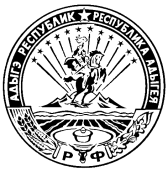 МИНИСТЕРСТВО ФИНАНСОВ РЕСПУБЛИКИ АДЫГЕЯП Р И К А Зот  ______________                                                                                                            №  ___________г. МайкопО внесении изменений в приказ Министерства финансов Республики Адыгея от 27 января 2014 года № 21-А «Об утверждении аналитических кодовдля учета операций с целевыми субсидиями, предоставляемыми из республиканского бюджета Республики Адыгея бюджетным и автономным учреждениям Республики Адыгея»П р и к а з ы в а ю:Внести в приложение к приказу  Министерства финансов Республики Адыгея от 27 января 2014 года № 21-А «Об утверждении аналитических кодов для учета операций с целевыми субсидиями, предоставляемыми из республиканского бюджета Республики Адыгея бюджетным и автономным учреждениям Республики Адыгея» следующие изменения:исключить строкипосле строкидополнить строкамиМинистр										Д.З. Долев«Реализация мероприятий по подпрограмме «Патриотическое воспитание жителей Республики Адыгея» государственной программы  Республики Адыгея  «Укрепление межнациональных  отношений и патриотическое воспитание»5Ю1000Подпрограмма «Укрепление единства многонационального народа Республики Адыгея и этнокультурное развитие народов Республики Адыгея»5Ю2000Подпрограмма «Поддержка и развитие средств массовой информации и книгоиздания, обеспечение информирования населения Республики Адыгея о деятельности Главы Республики Адыгея, Кабинета Министров Республики Адыгея, Государственного Совета-Хасэ Республики Адыгея»5Ю3000Информационное обеспечение населения5Ю3020Укрепление материально-технической базы государственных бюджетных учреждений подведомственных Комитету Республики Адыгея по делам национальностей, связям с соотечественниками и средствам массовой информации5Ю3040Подпрограмма «Развитие и укрепление связей с соотечественниками за рубежом, содействие в социально-культурной адаптации репатриантов»5Ю4000»;«Повышение безопасности дорожного движения5Л4010»«Формирование толерантного сознания молодежи, противодействие проявлениям ксенофобии5Ю1010 Сохранение и развитие культуры народов, проживающих на территории Республики Адыгея, и организация взаимодействия с национальными общественными объединениями, ориентированными на поддержание межэтнической стабильности5Ю1020Организация и проведение мероприятий, посвященных  праздничным дням и памятным датам в Республике Адыгея5Ю2010Содействие консолидации соотечественников в сохранении языковой  и культурной среды в диаспорах, развитие образовательных, культурных и иных связей с соотечественниками5Ю3010Информационное обеспечение населения Республики Адыгея5Ю4020».